17-18 марта 2023 года	                  г. Барнаул		          		             № 16-3О работе по формированию системы управления охраной труда и управлению производственными рисками в образовательныхорганизациях Алтайского краяЗаслушав информацию главного технического инспектора труда Алтайской краевой организации Профсоюза Н.П. Янкова, президиум Алтайской краевой организации Профсоюза отмечает, что в системе образования Алтайского края до настоящего времени не решены проблемы, обусловленные системными нарушениями в выполнении законодательства Российской Федерации об охране труда (далее – ОТ) в части неисполнения пп. 7.1.–7.1.7. и 7.2-7.2.12 Регионального  Отраслевого  Соглашения по организациям Алтайского края, осуществляющим образовательную деятельность на 2022-2024 годы. Особое внимание необходимо уделить неисполнению одного из важных пунктов по ОТ, обязывающего каждого из руководителей образовательных организаций всех типов и видов разработать и внедрить систему управления охраной труда (далее - СУОТ). На сегодняшний день СУОТ, которая существует лишь в виде Положения о СУОТ на бумаге, «отделяет» ОТ от общего управления в отдельную область, «необходимую» только для органов государственного контроля и надзора.Со своей стороны, Общероссийский Профсоюз образования ведет работу по внедрению системы управления ОТ в образовательных организациях с 2015 года. В целях оказания содействия совершенствованию деятельности работодателей, органов, осуществляющих управление в сфере образования, по созданию безопасных условий образовательного процесса, обеспечивающих охрану и укрепление здоровья работников и обучающихся, Министерством образования и науки Российской Федерации совместно с ЦС Профсоюза разработаны и направлены в органы управления образованием субъектов РФ и образовательные организации, подведомственные Министерству,  Рекомендации по созданию и функционированию системы управления ОТ и обеспечением безопасности образовательного процесса в образовательных организациях, осуществляющих образовательную деятельность, находящихся в ведении Министерства образования и науки Российской Федерации (далее - Рекомендации). Базируясь на положениях статьи 211 Трудового кодекса РФ (Государственное управление охраной труда), данные Рекомендации являются основополагающим документом при разработке и утверждении аналогичных актов органами управления образованием регионального, муниципального уровней, и, самое главное - при создании системы управления ОТ в каждой образовательной организации, в зависимости от ее типа, начиная от дошкольной, общеобразовательной до образовательной организации высшего образования. В 2019 году Министерство труда и социальной защиты Российской Федерации приказом № 438н от 19.08.2016 г. утвердило отдельный правовой акт, регламентирующий государственные нормативные требования к системе управления ОТ, а именно: Типовое положение о СУОТ, ГОСТ12.0.230.1-2015 «Межгосударственный стандарт, Система стандартов по безопасности труда, Системы управления охраной труда. Руководство по применению ГОСТ 12. 0. 230. - 2007». На основании данного Типового положения отдел технической инспекции Общероссийского Профсоюза образования подготовил типовые положения о системе управления охраной труда в образовательных организациях всех видов. Документ регламентирует порядок осуществления деятельности по охране труда и определяет структуру управления ОТ в образовательной организации и устанавливает порядок реализации мероприятий, связанных с управлением профессиональными рисками. Определен перечень опасных факторов, которые несут потенциальную угрозу здоровью и жизни сотрудников образовательных организаций и детей, находящихся на их территории. Предложенные положения выступают правовой и организационно-методической основой разработки локальных актов по охране труда и формирования безопасной среды образовательного процесса.Минпросвещения России письмом от 27.11.2019 №12-688, по согласованию с Профсоюзом направило в регионы для использования в работе примерные Положения о системе управления ОТ в образовательных организациях дошкольного, дополнительного, общего образования и среднего профессионального образования.Более того, ЦС Профсоюза работников образования в помощь руководителям образовательных учреждений разработал и утвердил постановлением от 25. 12.2020 г. №5-11 Методические рекомендации по оценке профессиональных рисков для организаций общего и дошкольного образования. Согласно ст.217 ТК РФ система управления охраной труда представляет собой комплекс взаимосвязанных элементов, которые регламентируют политику и цели в сфере ОТ работодателя и определяют процедуры, связанные с достижением указанных целей. В соответствии с Федеральным законом от 02.07.2021 г. №311 ФЗ с 1 марта 2022 года вступили в силу изменения 10 раздела Трудового кодекса РФ: теперь в обязанности руководителей образовательных организаций в соответствии ст. 214., ст. 217 ТК РФ входит создание и функционирование системы управления охраной труда и выявление опасностей и профессиональных рисков. Приказом Минтруда России от 29.10.2021 г. №776н утверждено Примерное положение о системе управления охраной труда и соответствующие приказы по утверждению рекомендаций по выявлению опасностей и выбору методов оценки профрисков.Вместе с тем, на региональном уровне, Министерством образования Алтайского края либо уполномоченной им организацией до сих пор не разработано положение о системе управления охраной труда с учетом особенностей региона, типа, специфики и характера деятельности организации, не оказывается  должная поддержка руководителям муниципальных образований по внедрению СУОТ на их уровне. Необходима поддержка и профсоюзной стороне по доведению вышеуказанных рекомендаций до руководителей образовательных учреждений и организации совместной работы по охране труда.	 В данных условиях руководители образовательных организаций оказались заложниками ситуации, когда, с одной стороны давят надзорные органы, а с другой стороны отсутствует взаимодействие и методическое сопровождение, а также целевое финансирование мероприятий по ОТ со стороны Министерства образования и науки Алтайского края и органов местного самоуправления.Более того, стало очевидным, что разработать и внедрить систему охраной труда в образовательной организации практически невозможно без специалистов и комиссий по охране труда. Отсутствие соответствующих специалистов по охране труда в органах управления образованием и самих организациях образования по причине нехватки средств на их содержание является нарушением ст. 223 ТК РФ. Вопрос создания и функционирования СУОТ находится на постоянном контроле краевой организации Профсоюза. Неоднократно данная тема обсуждалась на президиуме краевого комитета. Данные проверок, проводимых технической инспекцией труда Профсоюза, мониторинга состояния охраны труда в муниципалитетах, проведенного Министерством образования и науки Алтайского края в 2022 году, показывают, что в большинстве образовательных организаций края не внедрена СУОТ и не проведена оценка профессиональных рисков. Рекомендательный материал по СУОТ, представленный профсоюзной стороной, не доведён до руководителей образовательных учреждений, или воспринимается ими как рекомендательный, а не обязательный к исполнению, так как отсутствует прямое указание или распоряжение учредителя.В целях повышения эффективности общественного контроля за соблюдением работодателями трудового законодательства об охране труда и обеспечения создания и функционирования системы управления охраной труда в образовательных организациях, президиум Алтайской краевой организации Профсоюзап о с т а н о в л я е т:1.	Комитету Алтайской краевой организации Профсоюза:1.1.	Подготовить обращение в Министерство образования и науки Алтайского края о необходимости создания на региональном уровне функционирующей системы управления охраной труда, содействии в разработке положений о СУОТ в муниципальных органах управления образованием и во всех организациях образования Алтайского края.1.2.	Подготовить методический материал для проведения региональной  тематической  проверки  по созданию и функционированию системы управления охраной труда в организациях системы образования Алтайского края. 1.3.	Результаты проверки использовать для объективного анализа, разработки, внедрения и функционирования положений о системе управления охраной труда образовательными организациями края. Информацию по итогам проверки предоставить в Министерство образования и науки Алтайского края для принятия мер по созданию и функционированию СУОТ в системе образования края.1.4.	Направить в Министерство образования и науки Алтайского края для доведения до сведения руководителей органов управления образованием и учреждений сферы образования для практического использования в работе:- рекомендации по созданию и функционированию системы управления охраной труда и обеспечению безопасности образовательного процесса в образовательных организациях, осуществляющих образовательную деятельность, находящихся в ведении Министерства образования и науки Российской Федерации (письмо от 25.08.2015 г. №12-1077, письмо Минпросвещения России от 27.11.2019 № 12-688).- примерные положения о СУОТ для образовательных организаций дошкольного, общего, дополнительного, профессионального образования и высшего образования, утвержденные Исполкомом Профсоюза 6 декабря 2017 года № 11-12, 29 мая 2018г № 132-12;- методические рекомендации по оценке профессиональных рисков в дошкольной образовательной организации и организации общего образования, утвержденные Исполкомом Профсоюза 25 декабря 2020 года № 5-11.  1.5. Для оказания методической и практической помощи руководителям и профактиву образовательных организаций, а также с целью создания систем управления охраной труда с использованием практического опыта рекомендовать Министерству образования и науки Алтайского края определить список образовательных организаций на основе которых создать базовые учреждения для их утверждения и практического использования в решении вышеизложенных задач.2. Краевой организации Профсоюза, территориальным организациям Профсоюза, первичным профсоюзным организациям:2.1. Рекомендовать образовательным организациям всех типов использовать Примерные положения о СУОТ, утвержденные Исполкомом Профсоюза 6 декабря 2017 года № 11-12 и Методические рекомендации по оценке профессиональных рисков в дошкольной образовательной организации и организации общего образования, утвержденные Исполкомом Профсоюза 25 декабря 2020 года № 5-11.  2.2. Активизировать меры, направленные на осуществление контроля за созданием и функционированием системы управления охраной труда (СУОТ) в образовательных организациях всех типов. 2.3. Обеспечить работу в каждой территориальной организации деятельность внештатных технических инспекторов труда, максимально обеспечить работу уполномоченных по охране труда в образовательных организациях.3. Контроль исполнения данного постановления возложить на главного технического инспектора труда Алтайской краевой организации Профсоюза Янкова Н.П.Председатель Алтайской краевой организации Общероссийского Профсоюза образования                                    Ю.Г. Абдуллаев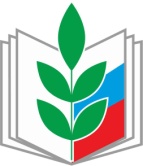 ПРОФЕССИОНАЛЬНЫЙ СОЮЗ РАБОТНИКОВ НАРОДНОГО ОБРАЗОВАНИЯ И НАУКИ РОССИЙСКОЙ ФЕДЕРАЦИИ АЛТАЙСКАЯ КРАЕВАЯ ОРГАНИЗАЦИЯ ПРОФЕССИОНАЛЬНОГО СОЮЗАРАБОТНИКОВ НАРОДНОГО ОБРАЗОВАНИЯ И НАУКИ РОССИЙСКОЙ ФЕДЕРАЦИИ(АЛТАЙСКАЯ КРАЕВАЯ ОРГАНИЗАЦИЯ ОБЩЕРОССИЙСКОГО ПРОФСОЮЗА ОБРАЗОВАНИЯ)ПРЕЗИДИУМПОСТАНОВЛЕНИЕ